College of Agriculture and Life Sciences (CALS), Norton School of Family & Consumer Sciences (SFCS), Family Studies & Human Development (FSHD)Angela Taylor, Ph.D.Associate Professor, Family Studies & Human DevelopmentAsst. Director for Academic Programs & Student Services, Norton Schoolartaylor@email.arizona.edu520-621-7129
Bachelor of Science (BS) degree in Family Studies & Human DevelopmentFall 2019 enrollment:  325 (165 premajors+160 majors)*May require Arizona Board of Regents (ABOR) approval ^Emphases are officially recognized sub-specializations within the discipline. ABOR Policy 2-221 c. Academic Degree Programs Subspecializations requires all undergraduate emphases within a major to share at least 40% curricular commonality across emphases (known as “major core”). Total units required for each emphasis must be equal.  Select peers from (in order of priority) ABOR approved institutions, AAU members, and/or other relevant institutions recognized in the field. 
Six of the ABOR approved peer institutions offer majors that are directly comparable to our FSHD degree:  University of Illinois (Human Development & Family Studies, BS), Michigan State University (Human Development and Family Studies, BS), Ohio State University (Human Development & Family Science, BS), Pennsylvania State University (Human Development & Family Studies, BS), The University of Texas at Austin (Human Development & Family Science, BS), and University of Wisconsin, Madison (Human Development & Family Studies, BS). These programs do not have a pre-major requirement and offer direct admission into the major. Four of the six institutions identified as peer institutions include research methods (but not statistics) as part of the major coursework. Removing both statistics and research methods from our core curriculum aligns with many of these schools, and for our purposes facilitates FSHD student success at UA.  Statistics and research methods are more generalizable to a broad range of majors/careers rather than FSHD specifically, and moving statistics and research methods to supporting requirements rather than core allows students to share these courses between programs, and facilitates interdisciplinary learning and double/dual majors. Our proposed change to the FSHD major thus brings our major into closer alignment with comparable programs at peer institutions.  No new faculty hires will be required.No new resources will be needed.
  Laura Scaramella, Director Norton School of Family & Consumer Sciences                                                                                                   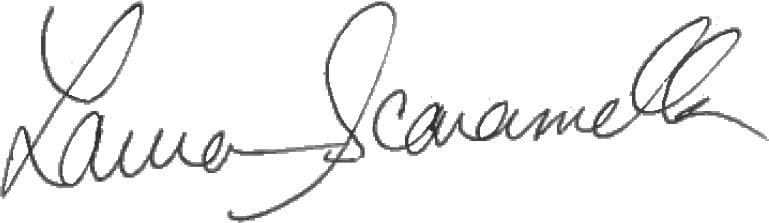 
 ____________________________________________		 11-19-19		________

 _____________________________________________________
                                                                                          
 _____________________________________________	 		_________


                                Michael Staten, Associate Dean
                                    				11-21-19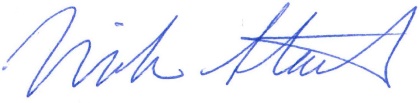 
                                 ______________________________________________
                                     ______________________________________________				Existing Major RequirementsRequirements For Modified Major Major, emphasis (if applicable) and degree *Family Studies & Human Development, BSFamily Studies & Human Development, BSCIP Code –lookup here or contact Martin Marquez for assistance, if needed 19.0701: Human Development and Family Studies, General19.0701: Human Development and Family Studies, GeneralTotal units required to complete the degree* 120120Upper -division units required to complete the degree4242Total CC transfer units that may apply to this degree*6464Foundation coursesMath Moderate Math StrandModerate Math StrandSecond LanguageSecond Semester ProficiencySecond Semester ProficiencyGeneral EducationTier I GE Requirements (150, 160, 170)2- Tier 1 150 (INDV)2- Tier 1 160 (TRAD)2- Tier 1 170 (NATS)2- Tier 1 150 (INDV)2- Tier 1 160 (TRAD)2- Tier 1 170 (NATS)Tier II  GE Requirements (Arts, HUMS, INDV, NATS)3 units -Tier II Arts1-Tier II Humanities1- Tier II Natural Sciences3 units -Tier II Arts1-Tier II Humanities1- Tier II Natural SciencesPre-major? (Yes/No) YesNoList any special requirements to declare or gain admission to this major (completion of specific coursework, minimum GPA, interview, application, etc.)Students must complete the following supporting coursework with passing grades:- ENGL Composition Sequence
- 2 Social Science and Human Behavior CoursesStudents must also complete the following with Cs or better:- Statistics
- Research Methods
- FSHD 197A
- FSHD 117
- FSHD 237
- FSHD 257Students will no longer need to complete a specific set of pre-major coursework. Instead course sequencing will be more open, and course pre-requisites will be outlined in the catalog and UAccessMinimum # of units required in the major (units counting towards major units and major GPA)4640Minimum # of upper-division units required in the major (upper division units counting towards major GPA)3030Minimum # of residency units to be completed in the major1818Required supporting coursework (courses that do not count towards major units and major GPA, but are required for the major). Courses listed must include prefix, number, units, and title.  Include any limits/restrictions in place/needed (house number limit, etc.). Provide email(s)/letter(s) of support from home department head(s) for courses not owned by your department. -Social Science & Human Behavior, Choose 2 courses from the following:ANTH 200 (3) Cultural Anthropology ANTH 202 (3) Applying Anthropology in a Global ContextANTH 261 (3) Human Species: Heredity, Environment, and BehaviorANTH 265 (3) Human EvolutionANTH 364 (3) Natural History of Our Closest RelativesPSY 101 (3) Intro to PsychologyPSY 216 (3) Psychology of GenderPSY 302 (3) Introduction to BiopsychologyPSY 306 (3) Evolutionary PsychologyPSY 364 (3) Human SexualitySOC 101 (3) Intro to SociologySOC 324 (3) Sociology of SexualityEDP/PSY/FSHD 200 (3) Evolution & Human DevelopmentPHIL 241 (3) Consciousness & CognitionPHIL 346 (3) Minds, Brains and ComputersPHIL/FSHD 347 (3) NeuroethicsBiological Processes & Development 
Choose 2 courses from the following:NSC 101 (3) Intro to Human NutritionNSC 301 (3) Nutrition and the Life CycleNSC 310 (3) Principles of Human Nutrition in Health and DiseaseTLS 201 (3) Using Physical Activity to Explore the Human BodyMCB 181R (3) Introductory Biology IECOL 182R (3) Introductory Biology IIPSIO 201 (4) Human Anatomy and Physiology IPSIO 202 (4) Human Anatomy and Physiology IIPSIO 380 (3) Fundamentals of Human PhysiologyTLS 360 (3) Functional KinesiologyANTH 324 (3) Human Machine: Anatomy, Biomechanics, EvolutionAdvanced Composition
Choose 1 from the following:FCSC 301 (3) Applying Critical Thinking to Discourse in Family & Consumer Sciences OrgsENGL 307 (3) Business WritingENGL 308 (3) Technical WritingENGL 340 (3) Topics in Professional and Technical WritingALC 422 (3) Communicating Knowledge in Agriculture and the Life Sciences-Social Science & Human Behavior, Choose 2 courses from the following:ANTH 200 (3) Cultural Anthropology ANTH 202 (3) Applying Anthropology in a Global ContextANTH 261 (3) Human Species: Heredity, Environment, and BehaviorANTH 265 (3) Human EvolutionANTH 364 (3) Natural History of Our Closest RelativesPSY 101 (3) Intro to PsychologyPSY 216 (3) Psychology of GenderPSY 302 (3) Introduction to BiopsychologyPSY 306 (3) Evolutionary PsychologyPSY 364 (3) Human SexualitySOC 101 (3) Intro to SociologySOC 324 (3) Sociology of SexualityEDP/PSY/FSHD 200 (3) Evolution & Human DevelopmentPHIL 241 (3) Consciousness & CognitionPHIL 346 (3) Minds, Brains and ComputersPHIL/FSHD 347 (3) NeuroethicsStatistics 
Choose 1 from the following:FCSC 201 (3) Introduction to StatisticsPSY 230 (3) Psychological Measurement and StatisticsSOC 375 (3) Quantitative Reasoning in Sociology SBS 200 (4) Introduction to Statistics for the Social SciencesMATH 163 (3) Basic StatisticsMATH 263 (3) Introduction to Statistics and BiostatisticsISTA 116 (3) Statistical Foundations for Information AgeResearch Methods 
Choose 1 from the following:FCSC 202 (3) Introduction to Research MethodsPSY 290A (3) Research MethodsSOC 374 (3) Social Research MethodsAFAS 302 (3) Africana Studies Research ApproachesBiological Processes & Development
Choose 2 courses from the following:NSC 101 (3) Intro to Human NutritionNSC 301 (3) Nutrition and the Life CycleNSC 310 (3) Principles of Human Nutrition in Health and DiseaseTLS 201 (3) Using Physical Activity to Explore the Human BodyMCB 181R (3) Introductory Biology IECOL 182R (3) Introductory Biology IIPSIO 201 (4) Human Anatomy and Physiology IPSIO 202 (4) Human Anatomy and Physiology IIPSIO 380 (3) Fundamentals of Human PhysiologyTLS 360 (3) Functional KinesiologyANTH 324 (3) Human Machine: Anatomy, Biomechanics, EvolutionAdvanced Composition
Choose 1 from the following:FCSC 301 (3) Applying Critical Thinking to Discourse in Family & Consumer Sciences OrgsENGL 307 (3) Business WritingENGL 308 (3) Technical WritingENGL 340 (3) Topics in Professional and Technical WritingALC 422 (3) Communicating Knowledge in Agriculture and the Life Sciences Major requirements. List all major requirements including core and electives. If applicable, list the emphasis^ requirements. Courses listed count towards major units and major GPA. Courses listed must include prefix, number, units, and title. Mark new coursework (New). Include any limits/restrictions in place/needed (house number limit, etc.). Provide email(s)/letter(s) of support from home department head(s) for courses being added and are not owned by your department. Recommend ordering requirements in the same order as your advisement report.Statistics 
Choose 1 from the following:FCSC 201 (3) Introduction to StatisticsPSY 230 (3) Psychological Measurement and StatisticsSOC 375 (3) Quantitative Reasoning in Sociology SBS 200 (4) Introduction to Statistics for the Social SciencesMATH 163 (3) Basic StatisticsMATH 263 (3) Introduction to Statistics and BiostatisticsISTA 116 (3) Statistical Foundations for Information AgeResearch Methods 
Choose 1 from the following:FCSC 202 (3) Introduction to Research MethodsPSY 290A (3) Research MethodsSOC 374 (3) Social Research MethodsAFAS 302 (3) Africana Studies Research ApproachesFSHD CourseworkFSHD Core Lower Division Coursework- FSHD 197A (1) Introduction to Family Studies and Human Development-FSHD 117 (3) Lifespan Human Development-FSHD 237 (3) Close Relationships-FSHD 257 (3) Dynamics of Family RelationsFSHD Core Upper Division Coursework-FSHD 323 (3) Infancy/Child Development-FSHD 377 (3) Adolescence-FSHD 384 (3) Leadership, Ethics, and Professional Practices-FSHD 413 (3) Issues in Aging-FSHD 427A or FSHD 427C (3) Prevention and Treatment of Problems in Adult Development and Relations or Prevention and Treatment of Problems in Child/Adolescent Development and Relations-FSHD 447A or FSHD 447C (3) Sociocultural Context of Development or Biosocial Development-FSHD 487 (3) Advanced Family DynamicsFSHD Complementary topic 
Choose one of the following - FSHD 401 (3) Basic Skills in Counseling- FSHD 405 (3) Theories in Counseling- FSHD 408 (3) Program Planning and Evaluation- FSHD 450 (3) Human Sexuality and Relations-FSHD 427A or FSHD 427C (3) Prevention and Treatment of Problems in Adult Development and Relations or Prevention and Treatment of Problems in Child/Adolescent Development and Relations-FSHD 447A or FSHD 447C (3) Sociocultural Context of Development or Biosocial Development- FCSC 496A (3) Understanding Youth Development:  An Applied Approach- FCSC 496C (3) Community Based Program Design- FSHD 496Z (3) Topics in FSHDFSHD Applied Skills
Choose 3 units from the following  - FSHD 393/493/493E (3) Internship- FSHD 394/494 (3) Practicum- FSHD 491 (3) Preceptorship- FSHD 392/492 (3) Directed Research- FSHD 399/399H/499/499H (3) Independent Study- FSHD 498H (3) Honors ThesisFSHD Upper Division Elective 
Choose an additional complementary topic or applied skills class from lists above (3)FSHD Core Lower Division Coursework- FSHD 197A (1) Introduction to Family Studies and Human Development-FSHD 117 (3) Lifespan Human Development-FSHD 237 (3) Close Relationships-FSHD 257 (3) Dynamics of Family RelationsFSHD Core Upper Division Coursework-FSHD 323 (3) Infancy/Child Development-FSHD 377 (3) Adolescence-FSHD 384 (3) Leadership, Ethics, and Professional Practices-FSHD 413 (3) Issues in Aging-FSHD 427A or FSHD 427C (3) Prevention and Treatment of Problems in Adult Development and Relations or Prevention and Treatment of Problems in Child/Adolescent Development and Relations-FSHD 447A or FSHD 447C (3) Sociocultural Context of Development or Biosocial Development-FSHD 487 (3) Advanced Family DynamicsFSHD Complementary topic 
Choose one of the following - FSHD 401 (3) Basic Skills in Counseling- FSHD 405 (3) Theories in Counseling- FSHD 408 (3) Program Planning and Evaluation- FSHD 450 (3) Human Sexuality and Relations-FSHD 427A or FSHD 427C (3) Prevention and Treatment of Problems in Adult Development and Relations or Prevention and Treatment of Problems in Child/Adolescent Development and Relations-FSHD 447A or FSHD 447C (3) Sociocultural Context of Development or Biosocial Development- FCSC 496A (3) Understanding Youth Development:  An Applied Approach- FCSC 496C (3) Community Based Program Design- FSHD 496Z (3) Topics in FSHDFSHD Applied Skills
Choose 3 units from the following  - FSHD 393/493/493E (3) Internship- FSHD 394/494 (3) Practicum- FSHD 491 (3) Preceptorship- FSHD 392/492 (3) Directed Research- FSHD 399/399H/499/499H (3) Independent Study- FSHD 498H (3) Honors ThesisFSHD Upper Division Elective 
Choose an additional complementary topic or applied skills class from lists above (3)Internship, practicum, applied course requirements. (Yes/No). If yes, provide description.  Yes – complete 3 units of an internship, practicum, preceptorship, research, or independent studyYes – complete 3 units of an internship, practicum, preceptorship, research, or independent studySenior thesis or senior project required (Yes/No). If yes, provide description. NoNoAdditional requirements (provide description) NoneNoneMinor (optional or required)RequiredRequiredFor use by Curricular Affairs:If ABOR approval required :☐ Notify proposers of approval☐ If applicable, create approval memo☐ Upload proposal documents to relevant UAccess tables☐ Send memo to college/dept and acad_org listserv.☐ Notify ADVIP team and proposers☐ If applicable, create new plan code (secondary too)☐ If applicable, update emphases☐ If applicable, add last admit term to prior plan code(s)☐ Upload proposal docs to relevant UAccess table values☐ Notify ADVIP team and proposers